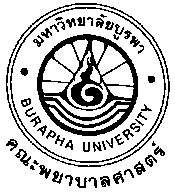 แบบประเมินการให้คำแนะนำเกี่ยวกับการดูแลสุขภาพขั้นพื้นฐานแก่ผู้รับบริการบนหอผู้ป่วย (๒๐%)วิชา ๑๐๐๑๑.......  ปฏิบัติการช่วยเหลือดูแลสุขภาพขั้นพื้นฐาน .......หลักสูตรประกาศนียบัตรผู้ช่วยพยาบาล------------------------------------------------------------------------------------------------------------------------------------------นิสิตกลุ่มที่...........................................อาจารย์นิเทศ/ครูคลีนิก...................................................................................................ฝึกปฏิบัติงานระหว่างวันที่......................................ณ  หอผู้ป่วย...........................................   รพ..........................................ข้อเสนอแนะ/ความคิดเห็น.............................................................................................................................................................………………………………………………………………………………………………………...............................................................................................................………………………………………………………………………………………………………...........................................................ลงนามผู้ประเมิน.........................................วันที่.................................................หัวข้อการประเมินผลการประเมินผลการประเมินผลการประเมินผลการประเมินหมายเหตุหัวข้อการประเมินดีมาก (๔)ดี(๓)พอใช้ (๒)ปรับปรุง (๑)๑. เลือกหัวข้อที่ให้คำแนะนำได้เหมาะสม  ๒. วัตถุประสงค์ของการให้คำแนะนำถูกต้องเหมาะสมเนื้อหาที่ให้คำแนะนำถูกต้องเหมาะสมดำเนินการให้คำแนะนำได้ถูกต้องเหมาะสมในแต่ละขั้นตอน ดังนี้          ๔.๑ ขั้นนำ          ๔.๒ ขั้นให้คำแนะนำ          ๔.๓ ขั้นสรุปวิธีการให้คำแนะนำกระตุ้นความสนใจของผู้ฟังใช้อุปกรณ์และสื่อประกอบการให้คำแนะนำได้เหมาะสมเกิดประโยชน์เต็มที่แก้ไขปัญหาเฉพาะหน้าได้ประเมินผลการให้คำแนะนำได้อย่างถูกต้องใช้เวลาในการให้คำแนะนำเหมาะสม/ตามที่กำหนดไว้รวม